Дома на Кадетской улице (Санкт- Петербургском проспекте).Прогулка с почтальоном.  МайЦели: Прогулка по Кадетской улице Задачи:Вспомнить почему называется улица Разводная?Повторить что такое чётные и нечётные цифрыобъяснить что такое адрес на конвертерассказать что такое почта и кто разносит корреспонденциюРассказать почему называется улица КадетскаяВспомнить  названия города, реки, залива Продолжать прививать интерес к родному краюПродолжать учить беречь своё культурное достояние Новые слова:Нумерация- способ присвоения домам номеровКинематограф- теперь кинотеатр- заведение для показа кинофильмовНотариус- особая категория должностного лица, наделённая печатьюПроток- водоток, являющийся частью другого водотока или соединяющий другие водотоки или водоёмыКостёл - католический храмПричудливый дом- необычный, чудной, замысловатыйРимские цифры- цифры, использовавшиеся древними римлянамиМатериальное обеспечение:Сумка почтальонаКонверт с адресом и письмом внутриОграничительные флажки для движения по улицеФотоаппаратХод  прогулки:Ребята мы с вами подошли к главному проспекту города. Каждый раз, когда мы идём на прогулку, то почти всегда переходим этот проспект. Как он называется?Дети...А почему его так назвали?Дети...Потому что проспект идёт в сторону С-Петербурга. Но он не всегда носил такое название. С этой стороны, где мы с вами остановились, проходила уже Кадетская улица. Помните, какое военное училище находится на этой стороне улицы?Дети...Сразу становится понятно откуда идёт это название. Да?Дети...Санкт—Петербургская улица ( в настоящее время Санкт-Петербургский проспект) после пересечения ее Разводной имела уже другое название. Она называлась  Кадетская улица.Ребята, а вы знаете, что все улицы делятся на чётную и нечётную стороны? Вы уже знаете цифры и умеете считать. Есть цифры чётные, например -2,4,6 ..,а есть нечётные. Подскажите мне какие?Дети...Правильно. Так пронумеровываются дома. С одной стороны чётные, с другой нечётные номера. И так принято во всём мире, во всех странах. Вы можете мне сказать почему?Дети?Потому что так удобно и легче искать номер дома. И ещё очень интересный факт. В Санк-Петербурге отсчёт номеров домов начинается от воды. А как называется река в Санкт-Петербурге?Дети...А как называется залив, на берегу которого расположен Петергоф?Дети...Вот от Финского залива и начинается нумерация домов в Петергофе. Красивое слово нумерация, да?А по Санкт-Петербургскому проспекту номера домов начинаются от  крупного города. Какой это город?Дети...Правильно Санкт-Петербург. Вот и разобрались.  Можем смело поработать почтальонами.Дети!!!Но кое что мы должны с вами узнать. Вы же пока не всё знаете, а с каждой нашей прогулкой вы всё больше и больше узнаёте.Сейчас участок по четной стороне Санкт-Петербургского проспекта от ул.Разводной до Английского пруда застроен современными зданиями. Почему улица Разводная мы уже знаем. На Разводной площади, что рядом с парком, происходила разводка караула. Поэтому и название улицы.А очень давно при царе улица выглядела  совсем не так. На углу Кадетской и Разводной стояли магазины - булочная, кондитерская, а также первый  Петергофский  кинематограф (кинотеатр). Далее располагался лагерь военно-учебных заведений (Военная школа им.Александра Второго или ВВМИРЭ им. А.С.Попова). Недалеко от лагеря вблизи Английского пруда стоял католический костел. Где Английский парк и пруд мы тоже знаем. Мы и там побывали. А вот костёл мы уже не увидим. Он разрушен.На другом углу Кадетской и Разводной по нечетной стороне в причудливом доме под № 49 находился магазин, который снабжал всем необходимым офицеров. Здесь торговали всеми нужными  товарами. На втором этаже жил управляющий. Этот дом почти не изменился. Внизу магазины, а второй этаж так и остался жилым. Ребята, мы с вами подошли к интересному дому (№ 51). Он принадлежал нотариусу. Римские цифры на фасаде говорят о дате его постройки- 1912 год. Этот дом оригинальной архитектуры - последнее каменное старинное здание по этой стороне проспекта. Очень интересное здание. Посмотрите какие красивые башенки, высокая крыша. Дом похож на маленький дворец.Далее за мостом через проток Английского пруда начинается Старый Петергоф.Я вас обрадую. Мы, конечно, туда не пойдём. Далеко.Дети!!! Но у меня есть письмо, которое мы должны доставить по нужному адресу.Дети??? Вот оно. Может быть мне кто-то поможет прочитать адрес и его содержание? (Дети должны прочитать  адрес на конверте, определить правильность нахождения группы и узнать содержание письма).Ну как? Мы правильно принесли письмо?Фотография на память с письмом около нужного дома 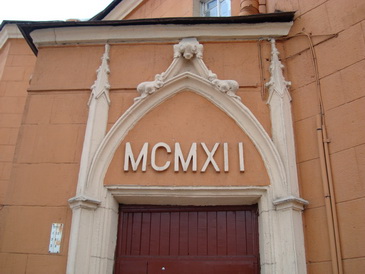 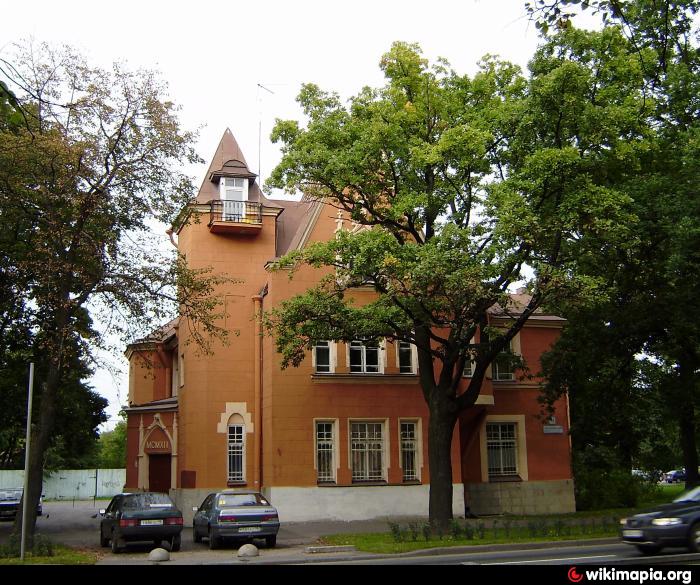 